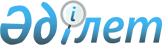 "Ғылыми және (немесе) ғылыми-техникалық қызмет субъектілерін базалық қаржыландыру бойынша қаражат бөлу туралы" Қазақстан Республикасы Үкіметінің 2013 жылғы 26 ақпандағы № 181 қаулысына өзгеріс енгізу туралыҚазақстан Республикасы Үкіметінің 2013 жылғы 15 қарашадағы № 1236 қаулысы

      Қазақстан Республикасының Үкіметі ҚАУЛЫ ЕТЕДІ:



      1. «Ғылыми және (немесе) ғылыми-техникалық қызмет субъектілерін базалық қаржыландыру бойынша қаражат бөлу туралы» Қазақстан Республикасы Үкіметінің 2013 жылғы 26 ақпандағы № 181 қаулысына мынадай өзгеріс енгізілсін:



      көрсетілген қаулыға қосымша осы қаулыға қосымшаға сәйкес жаңа редакцияда жазылсын.



      2. Осы қаулы қол қойылған күнінен бастап қолданысқа енгізіледі.      Қазақстан Республикасының

      Премьер-Министрі                                     С. Ахметов

Қазақстан Республикасы 

Үкіметінің       

2013 жылғы 15 қарашадағы

№ 1236 қаулысына    

қосымша         

Қазақстан Республикасы

Үкіметінің      

2013 жылғы 26 ақпандағы

№ 181 қаулысына    

қосымша         

Ғылыми және (немесе) ғылыми-техникалық қызмет субъектілерін

базалық қаржыландыру бойынша қаражат бөлу                                                            мың теңге
					© 2012. Қазақстан Республикасы Әділет министрлігінің «Қазақстан Республикасының Заңнама және құқықтық ақпарат институты» ШЖҚ РМК
				Р/с

№Бюджеттік бағдарлама әкімшісінің атауы2013 жыл1Қазақстан Республикасы Білім және ғылым министрлігі4 252 700,72Қазақстан Республикасы Ауыл шаруашылығы министрлігі960 378зҚазақстан Республикасы Индустрия және жаңа технологиялар министрлігі841 9404Қазақстан Республикасы Мәдениет және ақпарат министрлігі49 0525Қазақстан Республикасы Денсаулық сақтау министрлігі394 7946Қазақстан Республикасы Еңбек және халықты әлеуметтік қорғау министрлігі24 2767Қазақстан Республикасы Төтенше жағдайлар министрлігі16 726,48Қазақстан Республикасы Ұлттық ғарыш агенттігі353 638,9